Månedsplan desember 2023 - Lura SFOAnsvarMandag 27/11 Tirsdag28/11Onsdag29/11Torsdag30/11Fredag 1/12Aktiviteter1.Klasse gymsal Forming:2.Klasse gymsal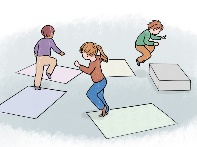 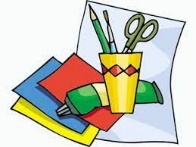 Forming:3/4.Klasse gymsalForming:Sette opp juletreet. 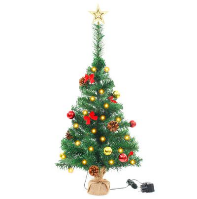 Mat/ansvarKnekkebrød og fruktBrødskiverFiskekakerKnekkebrødog fruktBrødskiverAnsvarMandag4/12Tirsdag5/12Onsdag6/12Torsdag7/12Fredag8/12Aktiviteter1.kl gymsalForming:2.kl gymsal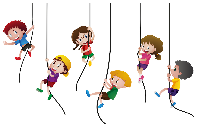 Forming3/4 kl.gymsalForming:Julekos med film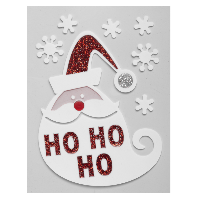 Mat/ansvarKnekkebrød og fruktBrødskiverLapskausKnekkebrød og fruktBrødskiverAnsvarMandag 11/12Tirsdag12/12Onsdag13/12Torsdag14/12Fredag15/12Aktiviteter1.kl gymsalForming:Julepynt2.kl gymsal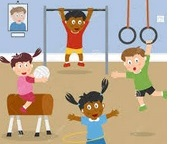 Santa Luica! 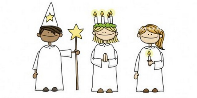 Forming:Julepynt3/4 kl gymsalForming:JulepyntJust dance, danselek. 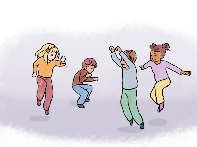 Mat/ansvarKnekkebrød og fruktBrødskiverTomatsuppe m/makaroniBrødskiverKnekkebrød og frukt.AnsvarMandag18/12Tirsdag19/1Onsdag20/12Torsdag21/12Fredag22/12Aktiviteter1.kl gymsalForming:Julepynt2.kl gymsal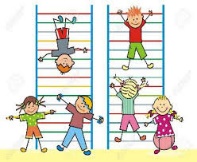 Forming:Julepynt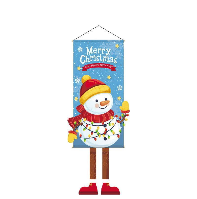 3/4.kl gymsalForming:JulepyntJulekos med film.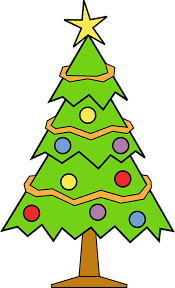 GOD JUL!Mat/ansvarKnekkebrød og fruktJulegrøtPizzaBrødskiverKnekkebrød og frukt.Mandag25/12Tirsdag26/12Onsdag 27/12Torsdag28/12Fredag29/121 juledagFRI2 juledagFRIHinderløype i gymsalenTurNyttårsfestMat:SuppeMat:Lage bollerMat:Osteskiver